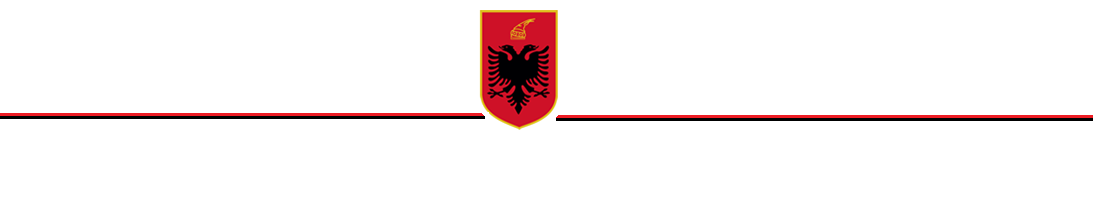 R E P U B L I K A  E  S H Q I P Ë R I S ËKËSHILLI I MINISTRAVEVENDIMPËRMIRATIMIN E NDRYSHIMIT TË STATUSIT DHE TË SIPËRFAQES TË EKOSISTEMIT NATYROR “BJESHKA E OROSHIT” NGA “ZONË E MBROJTUR E BURIMEVE TË MENAXHUARA” NË “PEIZAZH I MBROJTUR” Në mbështetje të nenit 100 të Kushtetutës, pikës 2, të nenit 8, të pikës 1 nenit 35 dhe nenit 36 të Ligjit nr. 81/2017 “Për zonat e mbrojtura”, me propozim të ministrit të Turizmit dhe Mjedisit, Këshilli i MinistraveVENDOSI:1. Miratimin e ndryshimit të statusit të ekosistemit natyror “Bjeshka e Oroshit” nga “Zonë e Mbrojtur e Burimeve të Menaxhuara” (kategoria VI e zonave të mbrojtura) në “Peizazh i Mbrojtur” (kategoria V e zonave të mbrojtura) .2. Miratimin e ndryshimit të sipërfaqes të këtij ekosistemi, nga 4745 ha, në 4650.5 ha, sipas hartës bashkëngjitur në Shtojcën 1 dhe sipas kufirit të paraqitur sipas tabelës së koordinatave në Shtojcën 2, bashkëlidhur dhe që janë pjesë e këtij vendimi.3. Kjo zonë përfshin sipërfaqe me pyje, bujqësore, shkurre, inproduktive. Mbulesa e tokës brenda sipërfaqes së Peizazhit të Mbrojtur “Bjeshka e Oroshit”, sipas Tabelës 1, si më poshtë :Tabela 1. Sipërfaqja e peizazhit, e përshkruar sipas mbulesës4. Peizazhi i Mbrojtur “Bjeshka e Oroshit” ndahet në dy nënzona ruajtjeje e administrimi, si më poshtë vijon:a) Nënzona Qëndrore, me sipërfaqe 1006.41 (një mijë e gjashtë presje dyzet e një) ha, e shënuar në hartë me ZQ.Kjo nënzonë përfshin habitatet kryesore pyjore, shkurre dhe përcaktohet si zonë me vlera të larta e të rralla për trashëgiminë natyrore e biodiversitetin dhe në të zbatohet shkalla më e lartë e mbrojtjes, që siguron një territor të pashqetësuar. Në këtë nënzonë lejohen kërkimi shkencor, zhvillimi i veprimtarive ekoturistike të lira në natyrë.b) Nënzona e Përdorimit Tradicional dhe Zhvillimit të Qëndrueshëm, me sipërfaqe 3644.09 (tre mijë e gjashtëqind e dyzet e katër presje zero nëntë) ha, e shënuar në hartë me ZPTQ.Kjo nënzonë përfshin tokat pyjore, bujqësore e kullotat, dhe territore ujore ku mundësohet vazhdimi i veprimtarive tradicionale si punime për shëndetësimin e pyjeve, aktivitete bujqësore, kullotja, grumbullimi dhe kultivimi i bimëve mjekësore e aromatike, me përdorim të balancuar të tyre dhe nuk lejohen ndërtimet e veprimtaritë ekonomike që shkaktojnë ndryshimin e gjendjes natyrore të ekosistemit natyror. Në nënzonën e përdorimit tradicional dhe të qëndrueshëm zbatohet shkalla e dytë e mbrojtjes, që siguron një territor me ndikim të ulët dhe kontroll të veprimtarive ekonomike, sociale, agrobiznesit, argëtuese, sportive e ekoturistike, ndërtimi i infrastrukturës sipas planeve të zhvillimit urban e turistik të miratuar nga Këshilli Kombëtar i Territorit (KKT), të cilat nuk cënojnë integritetin ekologjik të ekosistemit natyror dhe respektojnë funksionet e zonës së mbrojtur, vlerat ekologjike dhe ato të peizazhit natyror e kulturor.Zonimi dhe sipërfaqet në Peizazhin e Mbrojtur “Bjeshka e Oroshit” jepen në Tabelën 2.Tabela 2. Zonimi i brendshëm i PM-së 5. Aktivitetet shfrytëzuese të burimeve natyrore, të cilat ndodhen brenda territorit të Peizazhit të Mbrojtur dhe që janë pajisur me leje mjedisore dhe/ose vendim të KKT-së deri në datën e hyrjes në fuqi të këtij vendimi, do të lejohet të vazhdojnë ushtrimin e aktivitetit nëse përmbushin kushtet e parashikuara nga Ligji nr. 81/2017 “Për zonat e mbrojtura”.6. Zonat urbane brenda perimetrit të zonave të mbrojtura, të identifikuara në Vendimin nr. 10, datë 28.12.2020 në Këshillin Kombëtar të Territorit, do të jenë pjesë e Planit të Menaxhimit të zonës së mbrojtur duke u harmonizuar me rregullat e parashikuara nga Planet e Përgjithshme Vendore dhe Planet e Detajuara Urbane të miratuara.7. Ministria përgjegjëse për zonat e mbrojtura, në bashkëpunim me ministritë e linjës, me bashkitë, me publikun e interesuar, shoqërinë civile dhe me pronarët privatë, pronat e të cilëve shtrihen brenda territorit të zonës së mbrojtur, miraton Planin e Menaxhimit të Peizazhit të Mbrojtur dhe objektivat e ruajtjes së zonës, të hartuar nga specialistët e fushës në bashkëpunim me Agjencinë Kombëtare të Zonave të Mbrojtura brenda dy vitesh, nga data e hyrjes në fuqi të këtij vendimi. 8. Administrata e Zonave të Mbrojtura të Qarkut Lezhë kryen funksionet menaxhuese të Peizazhit të Mbrojtur “Bjeshka e Oroshit”.9. Me hyrjen në fuqi të këtij Vendimi, Vendimi nr. 102, datë 15.01.1996 i Këshillit të Ministrave, “Për shpalljen Zonë e Mbrojtur të Burimeve të Menaxhuara, Bjeshka e Oroshit”, shfuqizohet.10. Ngarkohet Ministria e Turizmit dhe Mjedisit, Agjencia Kombëtare e Zonave të Mbrojtura dhe organet përkatëse të vetqeverisjes vendore, për zbatimin e këtij vendimi.Ky vendim hyn në fuqi menjëherë dhe botohet në Fletoren Zyrtare.                                                                                                          KRYEMINISTËR                       EDI RAMASHTOJCA 1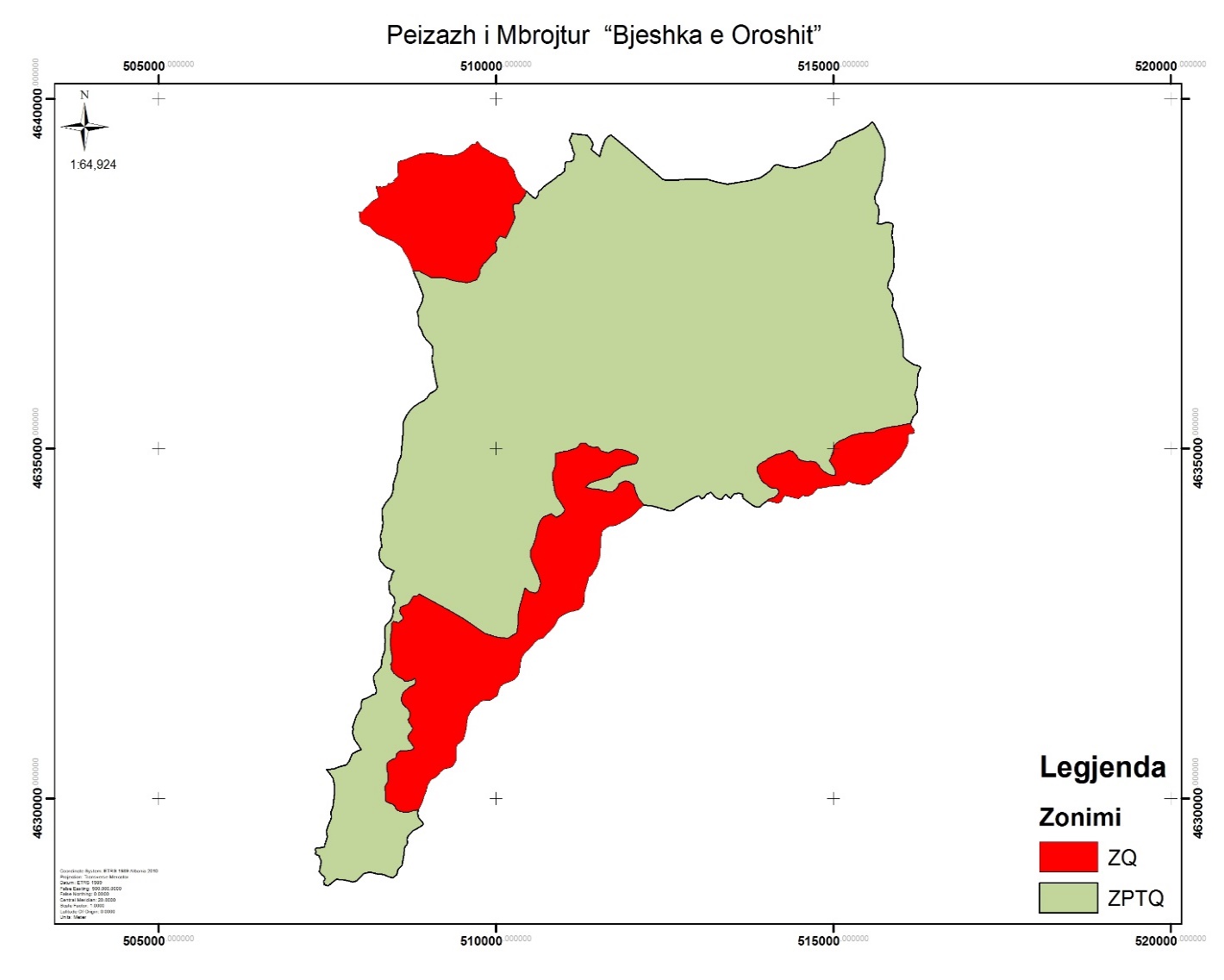 SHTOJCA 2MBULESASip. në haPërqindjaPyje953.220.50Sipërfaqe heterogjene bujqësore79.11.70Sipërfaqe me vegjetacion të pakët104.32.24Urbane3.80.08Shkurre3510.175.48Total4650.5100ZonimiSipërfaqe haPërqindjaZona qëndrore1006.4121.64Zona e përdorimit tradicional dhe zhvillimit të qëndrueshëm3644.0978.36Total4650.5100.00PikaXYPikaXYPikaXY1515759.64639172.4515162624636185101515175463449125157244638947.252516288.74636167102515154.346344763515712.54638852.253516282.64636144103515012.946344684515709.54638821.854516267.14636112104514943.146344645515629.84638656.255516249.64636069105514868.746344426515618.14638630.956516240.84636005106514767.146344357515610.54638608.357516243.64635946107514733.646344018515606.74638592.458516240.84635913108514685.546343539515615.5463852159516234.94635879109514616463431810515632.94638498.960516221.54635843110514540.9463433111515651.74638475.161516199.84635778111514489.8463429312515666.9463842162516232.24635666112514473.3463428813515662.84638282.8635162414635594113514359.2463431414515659.84638245.364516233.94635525114514283.4463432815515644.64638221.165516231.34635511115514251.2463430216515674.74638214.666516194.44635478116514223.2463424517515698.54638216.267516178.94635449117514204.3463423118515732.84638224.668516150.44635396118514169.5463422119515767.24638232.969516145.54635361119514144.1463422720515805.54638234.770516147.24635329120514072.3463424521515845.34638227.271516160.74635307121514016.8463424322515869.34638215.672516172.74635297122513977.2463423423515878.94638185.373516198.24635270123513956.7463422124515863.94638104.374516190.84635249124513930463419425515861.94638048.775516197.44635227125513907.2463417326515871.84637994.676516190.84635221126513889.34634163275158864637911.477516154.14635217127513854.3463416628515894.84637844785161264635214128513808.7463418929515894.24637776.579516112.94635203129513796.6463419330515885.94637706.480516103.94635187130513720463424631515889.24637594.481516104.24635159131513658463429332515872.14637515.382516106.54635102132513652.1463432833515809.84637368.783516080.84635043133513648.9463434734515799.44637306.284516020.44634932134513596.9463436435515830.14637265.185515988.24634882135513528.2463435536515866.64637216.3865159384634829136513508.2463434337515878.24637149.787515881.54634767137513483.8463431038515871.7463709788515793.44634695138513469.6463429139515867.54637033.789515735.74634651139513453.84634304405159144636940.890515690.64634617140513435.2463431941515945.54636851.291515646.54634585141513428.9463432542515962.24636777.392515613.84634568142513412463434143515999.24636670.593515584.44634551143513405.1463434544516019.94636592.694515555.24634511144513390.8463434345516023.1463654995515503.64634486145513377.7463433246516021.34636477.596515438.14634480146513368.9463431947516027.54636400.897515311.24634501147513354.7463429048516027.54636323.898515287.54634505148513341463428149516089.64636262.1995152234634533149513311.9463427850516181.34636207100515197.14634524150513285.64634287151513277.14634289.4201511285.84632769251509407.146306981525132594634298.2202511270.34632744252509406.64630570153513234.44634317.52035112294632701253509394.746305231545132234634330.1204511155.84632683254509372.64630485155513188.34634368.3205511090.24632667255509362.24630474156513177.746343742065110234632645256509331.64630446157513167.64634373.9207510967.94632612257509307.64630439158513158.64634370.6208510921.84632575258509221.44630417159513142.34634359.22095108884632511259509173.94630375160513124.74634356.5210510859.64632464260509130.94630330161513100.64634335211510820.14632415261509089.84630297162513079.54634304212510745.94632353262509047.146302741635130454634283.5213510697.64632295263509019.94630247164513023.44634305.9214510626.44632277264509001.24630218165513007.54634322.3215510570.34632232265508982.74630180166512988.54634323.1216510522.74632173266508963.14630102167512963.14634317.5217510472.94632124267508927.54630024168512923.14634300.1218510427.94632090268508905.84629957169512857.84634267.6219510376.84632016269508836.54629808170512813.44634239.4220510363.24631983270508836.14629799171512723.54634185.9221510362.14631915271508840.34629739172512680.94634164.8222510348.14631852272508863.24629705173512630.54634121.3223510332.24631774273508903.64629669174512564.24634114.2224510288.84631721274508912.44629645175512369.64634167.5225510245.14631685275508912.64629629176512293.14634185.7226510184.54631665276508893.84629608177512182.64634195.7227510099.24631635277508864.646295871785121294634146.1228510070.14631604278508765.14629538179512076.64634095229510044.64631564279508700.34629477180512001.84634030.1230510014.74631470280508681.74629443181511905.54633974231509912.74631404281508678.64629411182511821.54633930232509853.94631401282508680.64629371183511763.34633904.8233509772.14631388283508674.44629345184511714.94633894.3234509718.44631331284508645.34629309185511676.94633893.8235509684.94631318285508638.54629288186511640.64633875.9236509662.34631282286508629.14629199187511618.94633856.7237509641.54631267287508603.44629049188511570.74633833238509622.94631241288508547.54628986189511546.84633703.5239509604.34631214289508523.14628912190511539.94633480.2240509596.24631193290508462.84628865191511530.24633445.1241509575.54631165291508395.54628881192511506.64633367.9242509565.84631100292508335.54628909193511486.84633305.62435095584631054293508290.34628919194511452.84633263.7244509552.24630995294508247.34628918195511414.24633198245509550.646309622955081524628945196511367.44633162.7246509530.946308862965081004628944197511360.94633121.2247509515.94630844297508033.34628924198511333.34633038.5248509469.44630803298507988.74628886199511305.94632946.5249509421.84630768299507927.546288202005113014632823.1250509411.64630745300507870.74628804301507801.34628820.63515079564631230401508267.94633447302507723.54628836.5352507976.14631263402508264.246334873035076314628845.9353507997.24631297403508263.84633518304507508.44628750.1354507997.94631357404508284.14633578305507447.34628766.2355508010.346314094055082984633590306507444.64628816.5356508064.14631430406508302.74633613307507463.14628852.4357508098.44631445407508293.74633660308507450.14628885.83585081724631484408508284.14633752309507407.94628906.3359508206.34631496409508310.54633844310507380.14628956.3360508220.14631520410508317.94633939311507399.94629051361508219.64631562411508317.14634004312507405.24629106.1362508196.24631640412508309.24634088313507375.64629159.8363508183.44631708413508307.64634136314507374.84629180.3364508184.546317444145083614634228315507335.24629191.83655082054631787415508439.54634319316507320.54629209.5366508245.54631829416508463.34634374317507324.34629239367508284.94631879417508474.44634452318507317.64629272.5368508298.44631924418508475.546344873195073294629295.2369508297.84631969419508487.546345343205073794629295.3370508312.64632031420508529.84634677321507450.54629304.43715083384632086421508533.44634710322507497.14629447.7372508349.446321334225085374634744323507484.14629531.8373508348.74632197423508541.64634778324507509.24629615.63745083554632254424508556.54634830325507553.74629719.2375508345.84632320425508581.94634882326507550.64629808.23765083454632339426508591.94634930327507577.24629863377508344.74632370427508607.146350803285075904629959.8378508345.346324024285086184635223329507599.14630077.3379508345.94632433429508617.54635259330507601.84630183380508360.946324804305086184635306331507579.74630282381508434.74632543431508619.54635352332507542.54630338.9382508461.446325944325086264635389333507484.34630411.4383508472.746326694335086704635478334507591.24630420.4384508468.246327354345087064635524335507674.34630455.3385508500.84632792435508770.64635597336507777.74630479386508486.44632878436508861.446356583375078174630530.1387508429.24632930437508928.54635692338507866.24630634.4388508415.74633001438508960.74635715339507924.94630672.3389508404.24633089439508976.14635728340507999.14630695.3390508441.34633130440509013.34635791341507966.64630748.2391508447.84633178441509083.74635830342507896.44630843.8392508459.34633218442509121.44635864343507874.54630926.6393508482.84633258443509123.34635887344507874.94630929.6394508444.14633270444509107.54635969345507875.64630962.13955084044633287445509087.24636075346507875.74630994.1396508376.64633301446509060.34636204347507875.34631026.6397508334.34633332447509046.84636274348507888.34631067.7398508312.94633365448509046.446363063495079274631178.7399508289.54633390449509062.74636348350507936.34631195.3400508274.64633413450509062.24636405451509055.24636458.3501508355.84638754551509668.94639353452509031.54636494502508388.24638765552509680.34639354453508959.74636562.7503508395.64638787553509687.94639359454508912.84636629.2504508406.54638799554509699.74639369455508895.14636690.4505508422.74638792555509706.74639381456508845.54636766.1506508440.64638795556509714.24639390457508847.44636843.2507508452.84638799557509725.246393894585088474636877.6508508469.24638806558509736.84639379459508830.64636954.4509508479.74638816559509764.84639341460508847.14636996.9510508483.94638824560509799.44639314461508878.24637062.1511508481.24638834561509859.946392754625089054637118.3512508483.64638843562509891.84639261463508916.74637203.1513508495.44638853563509913.546392394645088294637415.6514508504.64638859564509931.84639230465508799.34637466.9515508513.946388675655099594639215466508770.64637544.65165085264638877566510022.14639182467508736.64637622.2517508544.44638902567510031.24639179468508713.94637670.65185085484638918568510093.746391664695086884637729.35195085474638933569510112.84639161470508639.24637807.2520508541.44638964570510144.74639147471508594.74637878.4521508536.64638999571510160.74639135472508479.34637962.8522508535.746390325725101714639118473508314.94638040.3523508537.94639071573510181.64639088474508254.34638058.7524508550.84639097574510192.34639058475508174.24638121.3525508560.64639114575510198.24639050476508121.14638177.8526508591.34639119576510256.74638985477508082.84638194.8527508637.24639129577510271.94638936478508015.54638216.8528508685.74639147578510288.34638891479507981.14638255.1529508726.34639163579510318.24638820480507969.44638358.8530508816.64639201580510375.74638744481507968.14638366.5531508867.8463921858151050246386334825079604638387.7532508923.346392275825105434638596483508009.74638384.85335089834639233583510574.24638579484508045.74638426.5534509044.44639231584510597.84638590485508113.34638494535509104.94639223585510610.34638615486508154.14638534.2536509177.64639207586510623.54638633487508196.74638555.4537509220.84639197587510620.84638663488508247.24638582.9538509286.34639190588510630.946386834895082584638606.9539509341.64639193589510665.54638711490508236.54638686540509395.54639202590510694.54638742491508215.84638753.1541509449.34639218591510758.44638788492508232.94638746.5542509501.14639242592510801.54638819493508249.84638744.6543509550.24639278593510844.54638848494508267.24638746.5544509576463929959451087646388704955083074638744545509597.14639317595510917.54638908496508332.24638748.7546509607.64639328596510952.64638924497508335.64638750.6547509618.94639339597510994.64638957498508340.84638750.7548509637.54639359598511012.44638975499508344.24638750.7549509649.44639354599511014.34638988500508350.84638752.3550509658.84639353600511015.74639037601511020.84639070.6651514770.44639117602511027.94639092.9652514808.74639127603511036.34639103.6653514863.84639169604511059.24639105.8654514942.54639232605511088.14639108.5655514950.14639264606511111.44639113656514992.44639314607511126.14639118.4657515037.64639386608511136.64639130.26585150584639403609511140.74639139.8659515096.14639409610511143.44639158.9660515141.84639435611511147.54639187.5661515197.14639459612511156.64639215.8662515337.74639527613511127.44639273.56635153854639553614511114.24639334.3664515432.546395686155110934639389.9665515512.14639622616511086.74639408.4666515570.24639674617511084.34639416.3667515598.14639645618511108.84639467.3668515682.34639501619511114.14639488.5669515723.54639425620511115.34639505.5670515758.34639284621511351.34639478.6671515759.64639172622511396.34639431.5623511420.74639384.1624511435.44639347.8625511419.84639323.8626511406.64639280.4627511535.94639175.8628511559.14639282.2629511601.84639383.9630511613.54639421.6631511646.14639456.56325116994639487.4633511930.44639302.8634512050.94639200.7635512462.34638853.7636512509.14638841.5637512657.34638841.8638512841.34638858.1639513114.94638858640513284.94638809.6641513428.14638784.8642513753.14638833.6643513916.74638877.9644514061.84638973.6645514105.44639038.9646514142.34639057.9647514179.34639060.9648514297.74639030649514432.34639014650514557.94639049.5